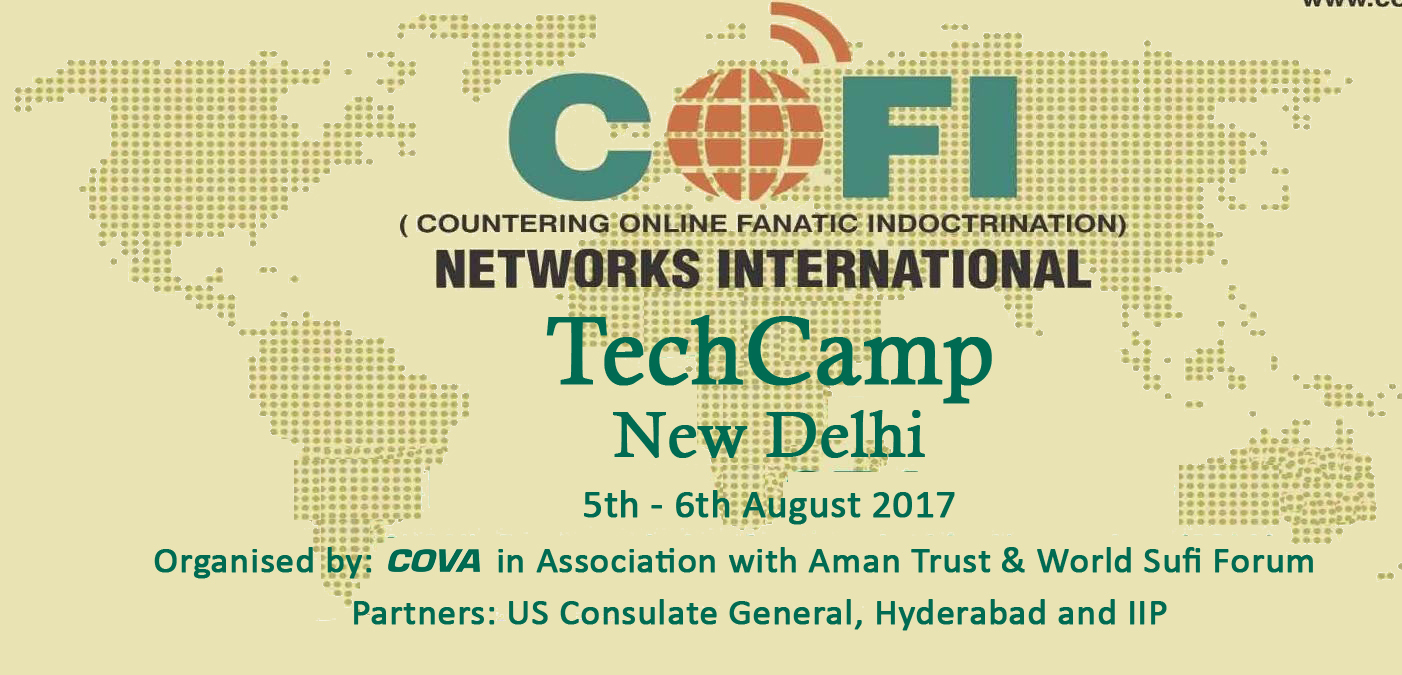 AcknowledgementThis is	to acknowledge the expert contribution ofJaved Khatriin Delhi TechCamp held on 5th & 6th August 2017 as a resource person that enabled participants from New Delhi to gain expertise in usage of Social Media to Counter Online Fanaticism and promote understanding and peace in cyberspace.Mazhar Hussain		 Gulam Rashool Dehlvi                       Jamal Kidwai Executive Director              National Secretary                             Director COVA                                     World Sufi Forum                            AMAN Trust